BANDO II CONCORSO letterario e di fotografia: 
“DONNA, DELICATA FORZA DI UN FIORE”Scadenza iscrizione: 02 ottobre 2017Organizzato da: ASSOCIAZIONE SABINE Via C. Sforza, 58 54038 MONTIGNOSO (MS)Con la collaborazione del Caffè Artistico letterario ApuanoSpedizione elaborati
Concorso SABINE c/o c.p 177 ufficio postale centr. Forte dei Marmi c.a.p 55042
E-mail: concorsosabine@libero.it Cellulare: 338 6273467Tema: Donna, delicata forza di un fioreda quest'anno è possibile inviare le opere anche via e mail (in tal caso è sufficiente una copia dell'opera) unitamente a copia del pagamento e scheda di partecipazione a concorsosabine@libero.itPer chi predilige la spedizione classica con cartaceo:Sezione A Poesia in lingua italiana per adulti- spedizione per e mail o per posta regolare con cartaceo
Copie: 3+ 1 firmata sul retro recante dati anagrafici, indirizzo, e-mail 
Lunghezza: max 40 versi
Opere ammesse edite o inedite fino a un massimo di 3 copie Sezione B Poesia in lingua italiana per ragazzi fino ai 18 anni - spedizione per e mail o per posta regolare con cartaceo
Copie: 3 + 1 firmata sul retro recante dati anagrafici, indirizzo, e-mail con firma e consenso dei genitori
Lunghezza: max 40 versi
Opere ammesse: fino a un massimo di 2 copieSezione C -Racconti inediti per adulti– spedizione per e mail o per posta regolare con cartaceo
Copie: 3 + 1 firmata sul retro recante dati anagrafici, indirizzo, e-mail 
Lunghezza: non oltre 5 cartelle (pagine word da 30 righe ciascuna) 
Sezione D Fotografia – spedizione materiale esclusivamente per posta elettronica
– n. 3 fotografie (a colori o bianco e nero). Le fotografie dovranno essere in formato jpg, profilo colore RGB delle dimensioni max 2500 pixel nel lato maggiore e non superiore a 2 megabyte. 
Non possono partecipare al concorso le immagini di sintesi realizzate esclusivamente con appositi programmi e modelli di computer grafica che non contengano almeno una componente fotografica. 
Nel caso di immagini in sequenza deve essere anche indicato l’ordine numerico del file ( es. 1_mario_bianchi_paesagigo.jpeg)Quote di partecipazione:
sez A) è prevista una quota di euro 10.00 per 1 poesia e euro 20,00 fino a 3 poesie.
sez B) è prevista una quota di euro 5,00 per 1 poesia e euro 10,00 per 2 poesie.
sez C) è prevista una quota di euro 15,00 si può inviare solo 1 racconto
Sez(D) è prevista una quota di euro 10,00 per 1 fotografia e euro 20,00 fino a 3 fotografieE' possibile partecipare a più sezioni facendo un unico pagamento
Modalità di pagamento: 
quota partecipazione in contanti o con bollettino postale c/c 1030095325
intestate a Associazione Sabine - causale “concorso sabine”
oppure 
inviare mail con pagamento per scanner a concorsosabine@libero.it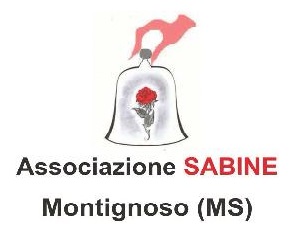 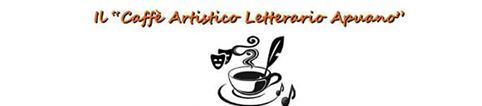 Modalità di spedizione: 
Concorso SABINE c/o c.p 177 ufficio postale centr. Forte dei Marmi c.a.p 55042
non si accettano raccomandate ma risponderemo tramite e mail o smsOppureSpedire gli elaborati a mezzo e mail (in tal caso è sufficiente una copia) e allegare per scanner il bollettino di pagamento e la scheda di partecipazione a concorsosabine@libero.itPREMI:
Adulti: Sez. A) Poesia in lingua italiana per adulti :
1° class. euro 300.00 + diploma e motivazione della Giuria
2° class. euro 200.00 + diploma e motivazione della Giuria 
3° class. Week end in agriturismo (1 notte) Ragazzi Sez. B): Poesia in lingua italiana per ragazzi fino ai 18 anni: 
1° class. Cofanetto libri + targa giuria
2° class. Cofanetto libri e diploma con motivazione della Giuria
3° class. Medaglia e Diploma con motivazione GiuriaAdulti: Sez. C) Racconti inediti in lingua italiana per adulti :
1° class. euro 300.00 + diploma e motivazione della Giuria
2° class. euro 200.00 + diploma e motivazione della Giuria 
3° class. Week end in agriturismo (1 notte) Fotografia Sez. C) 
1° class. euro 300.00 + diploma della Giuria
2° class. euro 200,00 +diploma della Giuria
3° class. libro di fotografiaPremio della Critica per la poesia adulti: opera scultoreaPremio della Critica per i racconti: opera pittoricaPremio della Critica per la fotografia: opera pittoricaPremio della Critica per i racconti: opera artisticaMenzioni d’onore e attestati di merito fino al 10 classificato saranno riconosciuti con diplomi e motivazione della GiuriaPremiazione:
02 dicembre 2017 , ore 15,00
presso Hotel Eden di Cinquale – Montignoso(MSLA GIURIA: 
Presidentessa: Angela Maria Fruzzetti, scrittrice, poetessa e giornalista.
I nomi dei giurati verranno comunicati al termine della scadenza invio elaborati
RISULTATI:
TUTTI I PARTECIPANTI VERRANNO AVVISATI DEL RICEVIMENTO DELLE OPERE VIA E MAIL
I VINCITORI DEI PRIMI 3 PREMI VERRANNO INFORMATI PER MEZZO E MAIL O TELEFONICO 20 GIORNI PRIMA DELLA PREMIAZIONEPER CHI NECESSITA DI SOGGIORNARE suggeriamo l’hotel EDEN 
Via Antonio Gramsci, 25 54030 Cinquale – Montignoso (MS) 0585 – 807676
specificando che fate parte del concorso indetto da Sabine
Scheda da compilare per partecipare al concorso Nome…………………………Cognome…………………….Data di nascita……………..Indirizzo residenza ……………………………….Città………………………….Mail………………………….Contatti telefonici ………………………….PARTECIPO PER 
SEZIONE N. ..................NUMERO DI COPIE.........................CON LE OPERE ...........................Informativa per la tutela della privacy (legge 675/96 Art.10) . I dati indicati saranno oggetto di trattamenti informatici o manuali esclusivamente nell’ambito delle nostre iniziative. Il trattamento verrà effettuato in modo da garantire la riservatezza e la sicurezza. I diritti dell’interessato sono quelli previsti dalla citata Legge.DATAFIRMA …….FIRMA DI UN GENITORE ( se minorenne)